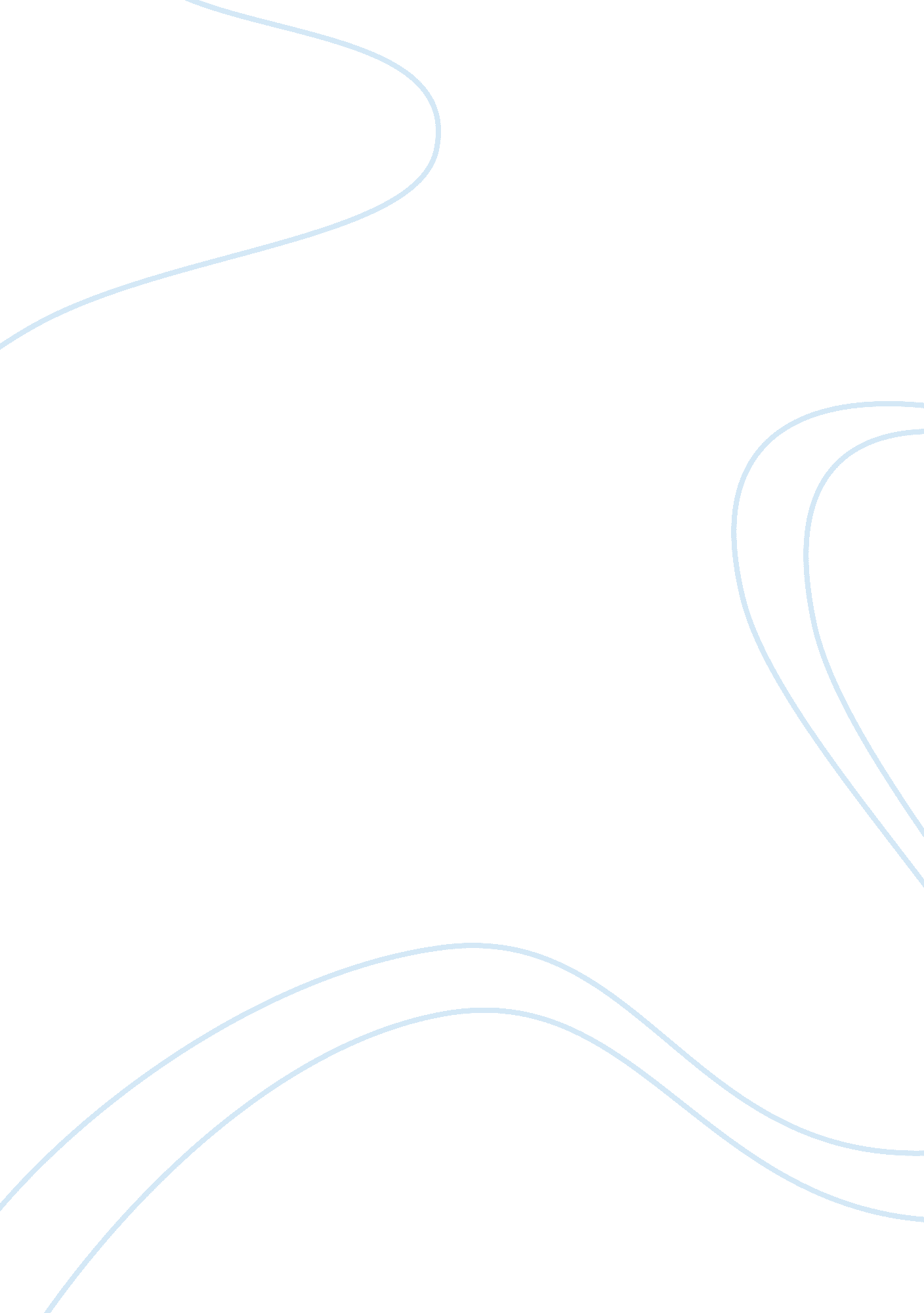 Accounting, finance and economics essay sampleFinance, Market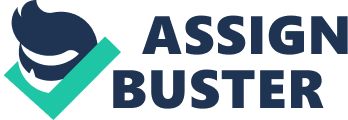 If you treat an individual as he is, he will remain how he is. But if you treat him as if he were what he ought to be and could be, he will become what he ought to be and could be. Treat people as if they were what they ought to be and you will help them to become what they are capable of being. The way you see people is the way you treat them. And the way you treat them is what they become. Accounting, Finance and Economics Applied Market and Social Research 
Architecture and Interiors 
Art and Design 
Biomedical Sciences 
Biosciences 
Business and Management 
Business Information Systems 
Complementary Medicine 
Computer and Network Engineering 
Computer Science and Software Engineering 
Criminology 
Education 
Electronic Engineering 
English 
Fashion 
History 
Human Resource Management 
Journalism and Mass Communication 
Languages 
Law 
Linguistics 
Marketing 
Multimedia and Games Computing 
Music 
Nutrition 
Photography 
Planning, Housing and Urban Design 
Politics and International Relations 
Property and Construction 
Psychology 
Sociology 
Television, Film and Moving Image 
Tourism and Events 
Transport and Logistics 
Visual Culture 
When we treat man as he is, we make him worse than he is when we treat him as if he already were what he potentially could be, we make him what he should be. Johann von Goethe tags: The alternative name “ Göthe” is wrong, since “ von Goethe” is the german name itself. –84. 164. 9. 132 23: 17, 29 January 2006 (UTC) (from Germany) “ Until one is committed, there is hesitancy, the chance to draw back– Concerning all acts of initiative (and creation), there is one elementary truth that ignorance of which kills countless ideas and splendid plans: that the moment one definitely commits oneself, then Providence moves too. All sorts of things occur to help one that would never otherwise have occurred. A whole stream of events issues from the decision, raising in one’s favor all manner of unforeseen incidents and meetings and material assistance, which no man could have dreamed would have come his way. Whatever you can do, or dream you can do, begin it. Boldness has genius, power, and magic in it. Begin it now.” This quote is widely attributed to Goethe – it is not his. It seems to be from W. H. Murray in The Scottish Himalaya Expedition, 1951 as outlined by the Goethe Society. 